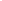 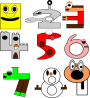 Byddant yn cyfrifo un rhif fel ffracsiwn neu ganran o un arall.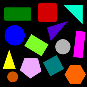 Byddant yn defnyddio cynrychioliadau 2D cyffredin o wrthrychau 3D, a phriodweddau pedrochrau wrth ddosbarthu gwahanol fathau o bedrochr.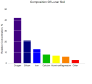 Byddant yn casglu ac yn cofnodi data di-dor, ac yn llunio ac yn dehongli diagramau amlder, siartiau cylch a diagramau gwasgariad.Byddant yn defnyddio’r cywerthoedd rhwng ffracsiynau, degolion a chanrannau ac yn cyfrifo gan ddefnyddio cymarebau mewn sefyllfaoedd priodol.Byddant yn datrys problemau drwy ddefnyddio priodweddau ongl a phriodweddau cymesuredd polygonau a phriodweddau llinellau sy’n croestorri a llinellau paralel.Byddant yn defnyddio eu gwybodaeth mai cyfanswm tebygolrwydd holl ganlyniadau cyd-anghynhwysol arbrawf yw 1, ac yn darganfod ac yn cyfiawnhau tebygolrwydd.Byddant yn darganfod ac yn disgrifio mewn geiriau'r rheol ar gyfer cynhyrchu term nesaf neu nfed term dilyniant pan fydd y rheol honno’n un llinol, a byddant yn llunio ac yn datrys amryw o hafaliadau llinol syml.Defnyddiant fformiwlâu i ddarganfod cylchedd ac arwynebedd cylchoedd, arwynebedd ffigurau unionlin plân a chyfaint ciwboidau, a byddant yn helaethu siapiau â ffactor graddfa rhif cyfan bositif.Byddant yn nodi’r holl ganlyniadau wrth ymdrin â chyfuniad o ddau arbrawf.Byddant yn cynrychioli mapiadau a fynegir yn algebraidd.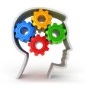 Bydd y dysgwyr yn datrys problemau cymhleth drwy eu rhannu’n dasgau llai, ac yn rhoi peth cyfiawnhad mathemategol i gefnogi dull, dadl neu gasgliad.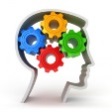 Byddant yn dehongli, yn trafod ac yn syntheseiddio gwybodaeth a gyflwynir mewn amrywiaeth o ffurfiau mathemategol.Byddant yn defnyddio dulliau profi a gwella sy’n cynnwys brasamcanu a threfnu degolion.